LIHULA GÜMNAASIUMXxX klassSinu NimiSINU TÖÖ PEALKIRIReferaatAineõpetaja (Juhendaja): Õpetaja NimiLihula2019SissejuhatusKäesolev mall on seadistatud vastavalt Lihula Gümnaasiumi kirjalike tööde juhendile. Tiitellehe saad muuta vastavalt oma tööle ja liigile vastavaks. Jälgi tiitellehel ettetehtud tähesuurust ja formaati.Oma töös saad hakata kasutama eelhäälestatud vormindusnuppe vastavalt oma töö ülesehitusele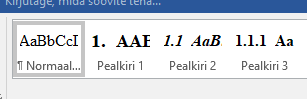 Lõigu ja reavahedTöö ei tohi sisaldad ühtegi „KÄSITSI“ tehtud lõigu-  ega reavahet.Neid saad kontrollida   nupuga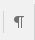 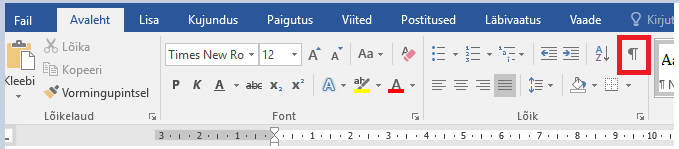 Järgneval joonisel on näha „üleliigselt“ lisatud read, mis tuleb eemaldada!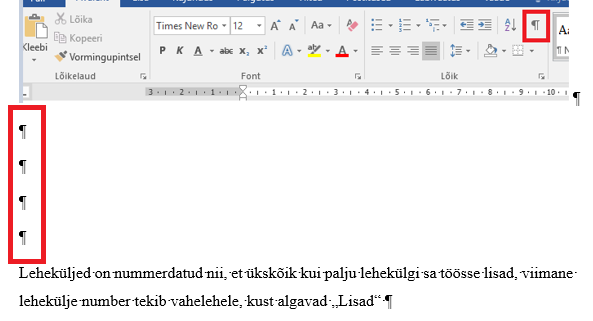 Lehekülgede nummerdus ja lehekülgede lisamineLeheküljed on nummerdatud nii, et ükskõik kui palju lehekülgi sa töösse lisad, viimane lehekülje number tekib vahelehele, kust algavad „Lisad“ NB! Lehekülgi lisa juurde Ctrl+Enter klahvikombinatsiooniga!Täpsema kirjalike tööde juhendi leiad https://drive.google.com/file/d/0B4j0jOkzIyAeX0FKNjVwdEp2cms/view?usp=sharingViitamine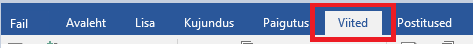 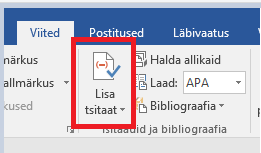 Lisa uus allikas.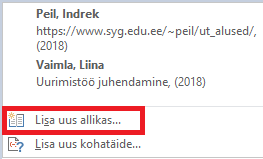 Vali avanenud aknast „Allika tüüp“, täida nõutud väljad.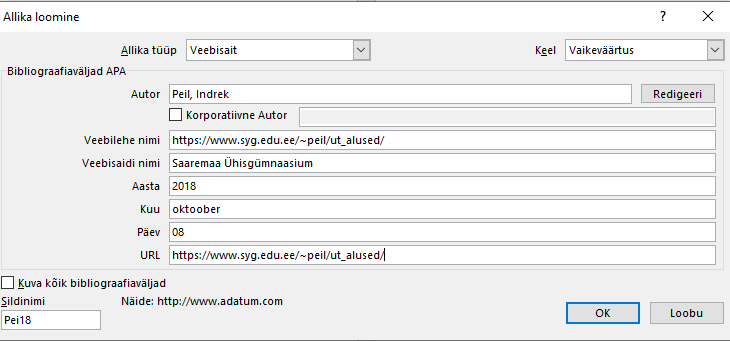 Autor lisa „nupu“ Redigeeri alt, siis saad olla kindel, et perenimi ja eesnimi on õigetel kohtadelNii lisad kõik oma UTs kasutaud allikad vastavalt tüübile. Uurimistöösse lisad lõigu lõppu allika järgmiselt: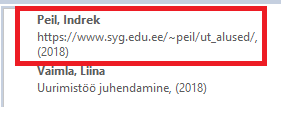 Ja tekibki viide .Kasutatud allikate loetelu lisamine töösse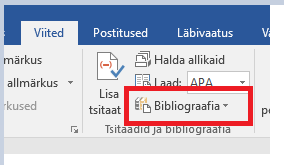 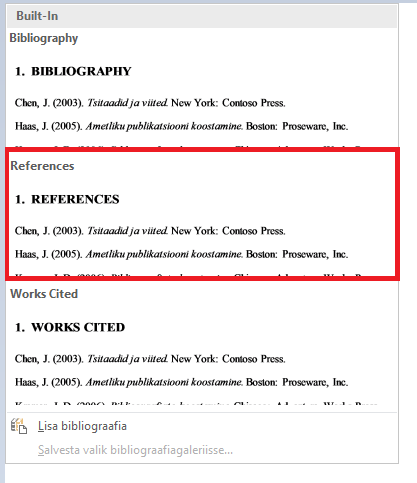 Muuda ingliskeelne pealkiri „Kasutatud allikate“ vastu (Times New Roman, tähesuurus 14, paks)NB! Lisa juurde enne netiallikat [WWW] URL 
tabelite ja jooniste, fotode automaatne nummerdamine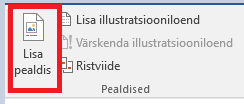 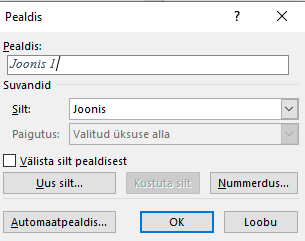 Joonis 1. Pealdise lisamine Vali lisatav pealdis, kas joonis, tabel, foto jne jneKui kõiki sinu poolt soovitud  pealdiseid ei ole, siis lisa „Uus silt“Töös muuda lisatud pealdise tekst normaallaadiga õigeks (vaata teksti eelmise joonise alt). Programm oskab automaatselt eraldi loendada kõiki sinu töösse lisatud tabeleid, fotosid, jooniseid jneLISALisa 1. Siit algavad lisad. Lehekülgede numbrid on määratud piiridega, seega ükskõik kui palju sa lehekülgi ette vahele tekitad, on numbrid staatiliselt paigas! 